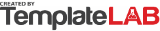 For fences apparently high on value and low on dramaFor fences apparently high on value and low on dramaFor fences apparently high on value and low on dramaFor fences apparently high on value and low on dramaFor fences apparently high on value and low on dramaFor fences apparently high on value and low on drama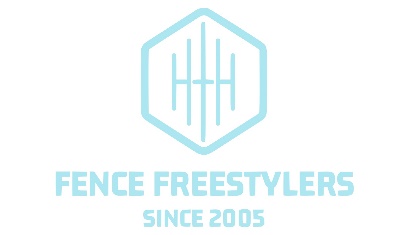 FENCE FREESTYLERSQUOTEWORKWORK100 Border StreetDATESTART DATEEND DATESuite 12a05/05/202205/30/202206/05/2022Gaston, NY  20016QUOTEVALIDPAYMENT(555) 000-00000NUMBERUNTILDUE BYinfo@fencefreestylerscomp.com1000252505/20/202205/29/2022CLIENTMATERIALQTYUNIT PRICETOTALClient Name3x3" Gate posts20.00$25.00$500.00Company Name2x2" Posts for balance40.00$18.00$720.00000 Street NameWall mount brackets10.00$3.00$30.00Additional DataNylon gate hinges30.00$5.00$150.00Freetown, BS  22255Fence panels 20x10"20.00$105.00$2,100.00(000) 000-00000Email AddressFENCE DESIGN IMAGE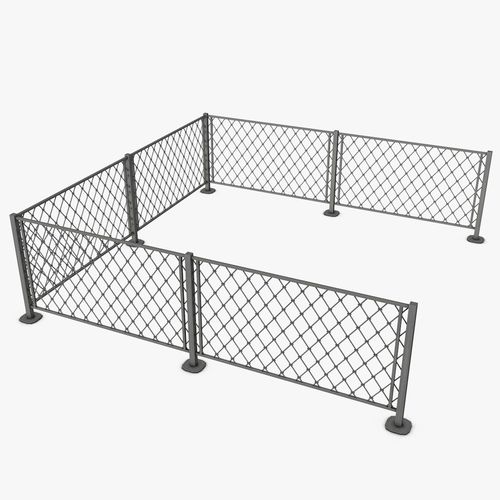 TOTAL MATERIALSTOTAL MATERIALS$3,500.00INSTALLATIONHOURSRATETOTALInstallation supervisor8.00$30.00$240.00Main installer16.00$25.00$400.00Assistant16.00$10.00$160.00TOTAL INSTALLATIONTOTAL INSTALLATION$800.00DESCRIPTION OF WORKMISCELLANEOUS CHARGESHOURS / QTYRATE / UNITTOTALEstablish the layout and design of fences

Dig post holes and mix cement for installation

Install the main posts

Cut and install fence rails

Attach pickets or panelsConstruction inspection fee1.00$350.00$350.00Establish the layout and design of fences

Dig post holes and mix cement for installation

Install the main posts

Cut and install fence rails

Attach pickets or panelsEstablish the layout and design of fences

Dig post holes and mix cement for installation

Install the main posts

Cut and install fence rails

Attach pickets or panelsEstablish the layout and design of fences

Dig post holes and mix cement for installation

Install the main posts

Cut and install fence rails

Attach pickets or panelsEstablish the layout and design of fences

Dig post holes and mix cement for installation

Install the main posts

Cut and install fence rails

Attach pickets or panelsEstablish the layout and design of fences

Dig post holes and mix cement for installation

Install the main posts

Cut and install fence rails

Attach pickets or panelsTOTAL MISCELLANEOUSTOTAL MISCELLANEOUS$350.00Establish the layout and design of fences

Dig post holes and mix cement for installation

Install the main posts

Cut and install fence rails

Attach pickets or panelsEstablish the layout and design of fences

Dig post holes and mix cement for installation

Install the main posts

Cut and install fence rails

Attach pickets or panelsSUBTOTAL$4,650.00Establish the layout and design of fences

Dig post holes and mix cement for installation

Install the main posts

Cut and install fence rails

Attach pickets or panelsCUSTOMER SIGNATUREDISCOUNT$1,000.00Establish the layout and design of fences

Dig post holes and mix cement for installation

Install the main posts

Cut and install fence rails

Attach pickets or panelsSUBTOTAL LESS DISCOUNTSUBTOTAL LESS DISCOUNT$3,650.00TAX RATE10%TOTAL AMOUNTTOTAL TAX$365.00$4,165.00AUTHORIZED SIGNATURESHIPPING/HANDLINGSHIPPING/HANDLING$150.00$4,165.00OTHER$0.00$4,165.00TOTAL$4,165.00FOR ASSISTANCE CALL: 1-800-0000-00000FOR ASSISTANCE CALL: 1-800-0000-00000FOR ASSISTANCE CALL: 1-800-0000-00000FOR ASSISTANCE CALL: 1-800-0000-00000FOR ASSISTANCE CALL: 1-800-0000-00000FOR ASSISTANCE CALL: 1-800-0000-00000MON-SAT  8:00 AM to 5:00 PM CSTMON-SAT  8:00 AM to 5:00 PM CSTMON-SAT  8:00 AM to 5:00 PM CSTMON-SAT  8:00 AM to 5:00 PM CSTMON-SAT  8:00 AM to 5:00 PM CSTMON-SAT  8:00 AM to 5:00 PM CST   © TemplateLab.com    © TemplateLab.com 